                                                                                                                            Проект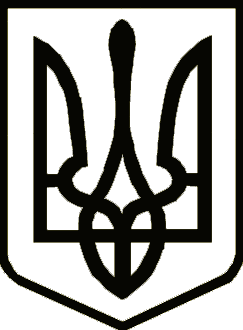 УкраїнаНОВГОРОД-СІВЕРСЬКА РАЙОННА РАДА ЧЕРНІГІВСЬКОЇ ОБЛАСТІРІШЕННЯ(тринадцята сесія сьомого скликання)   червня 2017 року                                                                                  №м. Новгород-СіверськийПро затвердження розпорядження головирайонної ради від 31 березня 2017 року №12«Про призначення виконуючого обов’язкидиректора Новгород-Сіверського територіальногоцентру соціального обслуговування (наданнясоціальних послуг) Новгород-Сіверської районноїради Чернігівської області»Керуючись пунктом 20 частини 1 статті 43 Закону України «Про місцеве самоврядування в Україні», районна рада вирішила: 1. Затвердити розпорядження голови районної ради від 31 березня 2017 року №12 «Про призначення виконуючого обов’язки директора Новгород-Сіверського територіального центру соціального обслуговування (надання соціальних послуг) Новгород-Сіверської районної ради Чернігівської області».2. Контроль за виконанням рішення покласти на постійну комісію районної ради з питань бюджету та управління об’єктами комунальної власності району. Голова районної ради                                                            В. М. Кауфман   ПогодженоНачальник відділу з юридичних питань та комунальної власності виконавчого апарату Новгород-Сіверської районної ради Чернігівської областіТ.В.Щепочкіна